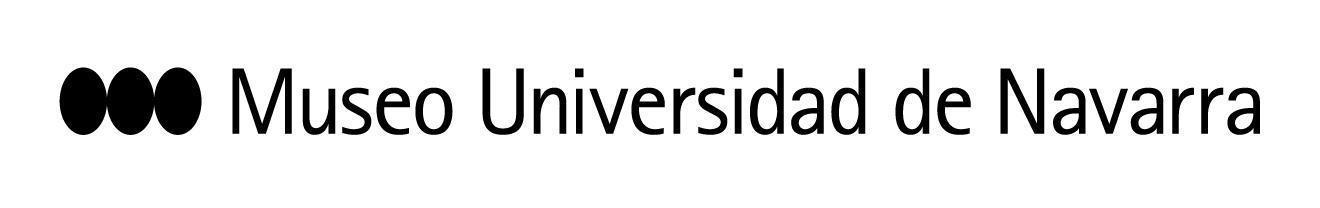 LAS REFLEXIONES SOBRE LA PANDEMIA PROTAGONIZAN LA APERTURA DE LA TERCERA EDICIÓN DE MUSEO EN DANZA EN EL MUNKukai Dantza inaugura el ciclo con el espectáculo ‘Gauekoak: crónica de un confinamiento’, que cierra en el Teatro la trilogía ‘A puerta cerrada’El ciclo acoge en salas expositivas el estreno absoluto de ‘A metro y medio’, nuevo espectáculo de Zuk Performing Arts, compañía dirigida por la navarra Itsaso A. CanoEn Pamplona, 8 de octubre de 2020- Una apuesta decidida por la danza contemporánea en directo y en contacto con el público. Esta es el motor de la tercera edición del ciclo Museo en Danza, que se celebrará en el Museo Universidad de Navarra del 10 de octubre al 27 de noviembre. La propuesta reúne espectáculos, creación, investigación y pensamiento en una nueva edición en la que destaca la presencia de bailarines y coreógrafos de reconocida trayectoria como Jon Maya, Israel Galván, Germaine Acogny y Daniel Abreu, y de figuras con gran proyección como Pau Aran Gimeno o la navarra Itsaso A. Cano.En la presentación del ciclo, Teresa Lasheras, responsable de Artes Escénicas y Música del Museo, ha valorado que “abrimos esta edición con mucha ilusión porque en estos tiempos de pandemia volver al escenario y tener el contacto directo con el artista y con el público es una delicia”. En el encuentro, ha estado acompañada por el coreógrafo y bailarín Jon Maya, director de Kukai Dantza; además de por la coreógrafa y bailarina navarra, Itsaso A. Cano, directora de Zuk Performing Arts; y José Manuel Garrido, director artístico de Artes Escénicas y Música de Museo, que han asistido por videoconferencia. En su intervención, Garrido ha puesto en valor que el escenario del ciclo sea el Museo: “Es un acento especial porque no hay ningún Museo que haya hecho una apuesta tan fuerte y plural sobre y por la danza”. En este sentido, ha subrayado que el programa es un reflejo de “la pluralidad estética, todos los registros, distintas generaciones y la inspiración en los archivos fotográficos del Museo”. El director de Artes Escénicas y Música también ha señalado la singularidad de los proyectos de Kukai Dantza y Zuk Performing Arts, gestados durante la pandemia: “Desde la creación y la autoría de la programación, teníamos que implicarnos en lo que estaba pasando. El mundo de la cultura tiene que pensar y dar respuestas”.APUESTA POR EL DIRECTOCon esa vocación comenzó Kukai Dantza a trabajar en Gauekoak, crónica de un confinamiento, que inaugurará la presente edición este sábado, 10 de octubre, a las 19:30 horas, en el Teatro. Las entradas cuestan 16 y 12 euros. Con esta propuesta se cierra la trilogía A puerta cerrada, precedida por dos creaciones audiovisuales que se estrenaron en junio de forma online. “Por medio de este proyecto hemos demostrado que el triángulo formado por los espacios de exhibición, el público y el artista, sea cual sea la situación, puede seguir funcionando”, destaca Jon Maya. “Durante el confinamiento, tuve claro que había que hacer algo. En ese momento no se te ocurren muchos números de teléfono. Entre ellos sí estaba el de José Manuel Garrido y del Museo Universidad de Navarra. José Manuel me puso en marcha. Estábamos de acuerdo, ambos estábamos pensando lo mismo, pero él me dijo “ahora hay que ir a lo concreto”, recuerda.Asimismo, aclara que estas propuestas digitales “nunca pueden sustituir a los directos, tienen que complementarias”, por lo que vuelven con ilusión a los directos frente al público. “Gauekoak es un espectáculo que ya existía y que paró la pandemia. Por eso queríamos reactivar lo que se paró. Durante abril y mayo pensaba en Gauekoak, en que este espectáculo podía haber sido la crónica de un confinamiento: sucede en un espacio cerrado, cotidiano, que puede ser la casa, el taller, el estudio, y a partir de una búsqueda personal desde los orígenes y en relación a otros creadores”. Así, en este trabajo, en el que Maya y los músicos Xabi Bandini y Arkaitz Miner se enfrentan al encierro del creador, también han participado Israel Galván, Cesc Gelabert y Sharon Fridman como coreógrafos invitados. DISTANCIA FÍSICA Y EMOCIONALItsaso A. Cano estaba ensayando con su compañía Yerma, espectáculo inspirado en la obra de García Lorca, cuando llegó la Covid-19 y sintió que debía repensar la situación desde el lenguaje de la danza. Fruto de ese trabajo de reflexión nace A metro y medio, cuyo estreno absoluto acogerá las salas expositivas del Museo el 23 de octubre, a las 19 y 21 horas. Las entradas cuestan 10 euros. “Empezamos a hacer un documental recogiendo entrevistas con personas que se habían quedado atrapadas en otros países y no podían regresar a España. Esto nos hizo plantearnos muchas dudas, preguntas y miedos”, recuerda la coreógrafa y bailarina. Y decidieron explorar esas incertidumbres: “Empezamos a desgranar el distanciamiento, el espacio no solamente físico, sino también emocional, el cambio de paradigmas y maneras de relacionarnos. Cómo el miedo de estar cerca de alguien está empezando a cerrarnos y hacer que nos relacionemos desde otro lugar, tomando mucha distancia”. La obra también reflexiona sobre el espacio interior, conocido, y el exterior, y sobre el papel de los medios de comunicación.NUEVAS CREACIONES, CONFERENCIAS Y TALLER	El ciclo atiende a las muchas confluencias que la danza contemporánea tiene hoy, con la danza vasca, la urbana, la africana, la danza-teatro o el flamenco, y reúne artistas de distintas generaciones. Así, se podrá disfrutar de El amor brujo, interpretado por Israel Galván; Lettre d’Amour, de Pau Aran Gimeno; El hijo y La ternura, de Daniel Abreu, que también impartirá un taller de danza contemporánea; y À un endroit du début, de Germaine Acogny. Asimismo, el programa incluye la serie de conferencias Pensamiento en danza, que permite acercarse a los espectáculos desde distintas perspectivas y de la mano de expertos procedentes de distintas disciplinas.CALENDARIO8 de octubre, 12 h, aula 2: masterclass con el coreógrafo y bailarín Jon Maya, director de Kukai Dantza.10 de octubre, 19:30 h, Teatro: Gauekoak: crónica de un confinamiento, Kukai Dantza.15 de octubre, 19 h, aula 2: Conferencia. Pensamiento en danza. Pandemia, emociones, cuerpo (en torno a la obra A puerta cerrada de Jon Maya). 23 de octubre, 19 y 21 h, salas expositivas: A metro y medio, Zuk Performing Arts. 6 de noviembre, 19:30 h, Teatro: El amor brujo, Israel Galván. 12 de noviembre, 19:30 h, Teatro: Lettre d’amour, Pau Aran Gimeno.13 de noviembre, 19:00 h, aula 2: Conferencia. Pensamiento en danza. Vanguardia y tradición en la estética contemporánea (en torno a El amor brujo de Israel Galván). 18 y 20 de noviembre, de 14 a 16 h, Teatro: Taller de danza contemporánea con Daniel Abreu.19 de noviembre, 19:30 h, Teatro: El hijo, Daniel Abreu.21 de noviembre, 19 y 21 h, salas expositivas: Desde la ternura, Daniel Abreu, Carmen Fumero y Dácil González.26 de noviembre, 19 h, aula 2: Conferencia. Pensamiento en danza. El mito en la sociedad multicultural (en torno a la obra de Germaine Acogny).27 de noviembre, 19:30 horas, aula 2: À un endroit du début. Germaine Acogny y Mikaël Serré. Site web del ciclo: https://museo.unav.edu/artes-escenicas/museo-en-danzaCONTACTO PRENSA MUSEO:  Leire Escalada / lescalada@unav.es / museo.unav.edu /  948 425600-Ext. 802545  / 630046068